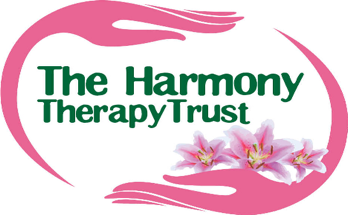 STRICTLY PRIVATE AND CONFIDENTIALTherapists must complete the all the form with the client and ask them sign the attached Consent/Disclaimer Form before  treatment begins. Take a hard copy keep a copy for your own record, but  make sure you send the copy to The Harmony Therapy Trust to enable the data to be kept up to date.  Subsequent treatment forms must be kept in client’s file and the copies sent to the Trust  to be put in their file.THERAPIST NAME				THERAPY 			DATE:CLIENT DETAILSDOB:							Marital Status:				Next of Kin:Referrer:						No of children:  (Female clients only)			MEDICAL INFORMATIONDrs. Name Address and TelephoneDIAGNOSED CONDITIONSCurrent Medical treatment and medicationPRESENTING CONDITION MEDICAL HISTORY(e.g. Operations, allergies, past conditions)FAMILY MEDICAL HISTORY (details serious illnesses to parents, grandparents or siblings)THERAPY ALREADY RECEIVEDLIFESTYLEWeight		Smoker (per day)		Alcohol (per week)	Diet		Sleep patterns		What would you like us to do for you?Any supplemental information (please include any extra information we may need to know)GP NOTES/MEDICAL ADVICE Read referral formCIRCULATORY AND RESPIRATORY SYSTEMSPalpitations			Chest Pains			Cold Extremities Swollen Ankles			Breathlessness/Wheezing	Blood pressureColds/flu					DVT?		Contact GP?SKIN CONDITIONSpots and/or rashes			Does client check regularly for Lumps (male and female clients)			Ask client to pinch skin on back of hand and release to see skin tone to check for dehydrationSENSESTouch(numbness)		When were eyes last testedHearingTaste		SmellDIGESTIVE SYSTEM  (good. v. poor)Digestion			Diet		Appetite		FlatulenceNormal	Constipation		Diarrhoea	AlternatingSudden loss or weight gain that was not planned?Nausea/vomiting?MUSCULAR SYSTEMAches/pains						Spasms and or crampsSKELETAL SYSTEMBreaks or dislocations			Restriction of movementAuto-immune conditions affecting limbs			Spinal DiscomfortNERVOUS SYSTEM (ask client to put arms out hands loose to check for any tremorsSudden sharp Nerve Pain			Facial Nerve Pain (headaches, dental etc)URINARY AND REPRODUCTIVE SYSTEMContinence/difficulty in passing water)			Urinary Blood		Urinary painProstate/bladder infections					Pregnancy (trimester and history)			Miscarriage		Menopause/PMT: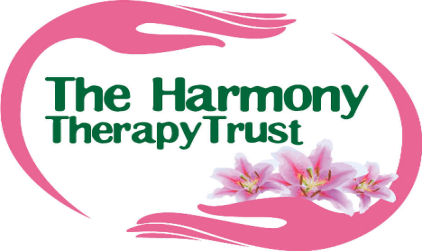 ADMINISTRATION OFFICEThe Harty Room at The Healthy Living Centre,Royal Road, Sheerness Kent ME12 1HHFOR  CLIENTS WITH A MEDICAL REFERRALI the undersigned confirm that the information I have supplied to my therapist is correct as far as I am aware. I have had explained to me any contraindications that may apply to my condition and have been referred to the Trust by a medical practitioner.  As far as I am aware I see no reason why I may not receive this non-invasive holistic treatment.  I understand that at no time should I stop taking any medication prescribed for me and that I am under the care of my medical team at all times.  The therapy that I will receive is designed to relax me and is for my general well-being and is not a substitute for any medical treatment for my condition.FOR CARERS WITHOUT A MEDICAL REFERRALI the undersigned have given as much information about any medical condition I have or that I am aware of and understand that as a carer with no known or diagnosed conditions and have been referred by a therapist or referred myself for holistic therapy that I do so at my own request.  I further understand that if during the consultation the therapist believes I need medical permission before proceeding I will obtain this via referral form.  If no need becomes apparent during the consultation, I confirm that I can proceed with holistic therapy at my own request.  I am a healthy member of the public that is merely requesting a relaxing treatmentDATA PROTECTION ACT INFORMATION AND EMERGENCY PROCEDURES I am aware that my records are stored on a data base for reference and communication purposes and that such data base held complies with the Data Protection Act. It is not shared with anyone other than my GP or another holistic practitioner registered with the Harmony Therapy Trust and I give my permission for this information to be passed on to them if my therapist should consider it necessary.I give my permission for my GP or the Emergency Services to be contacted before, during or after my treatment if it becomes necessary.I have read the above and confirm that I wish to proceed with holistic therapy Signed……………………………………………………….(PRINT NAME) ……………………………………………….                          Date…………………